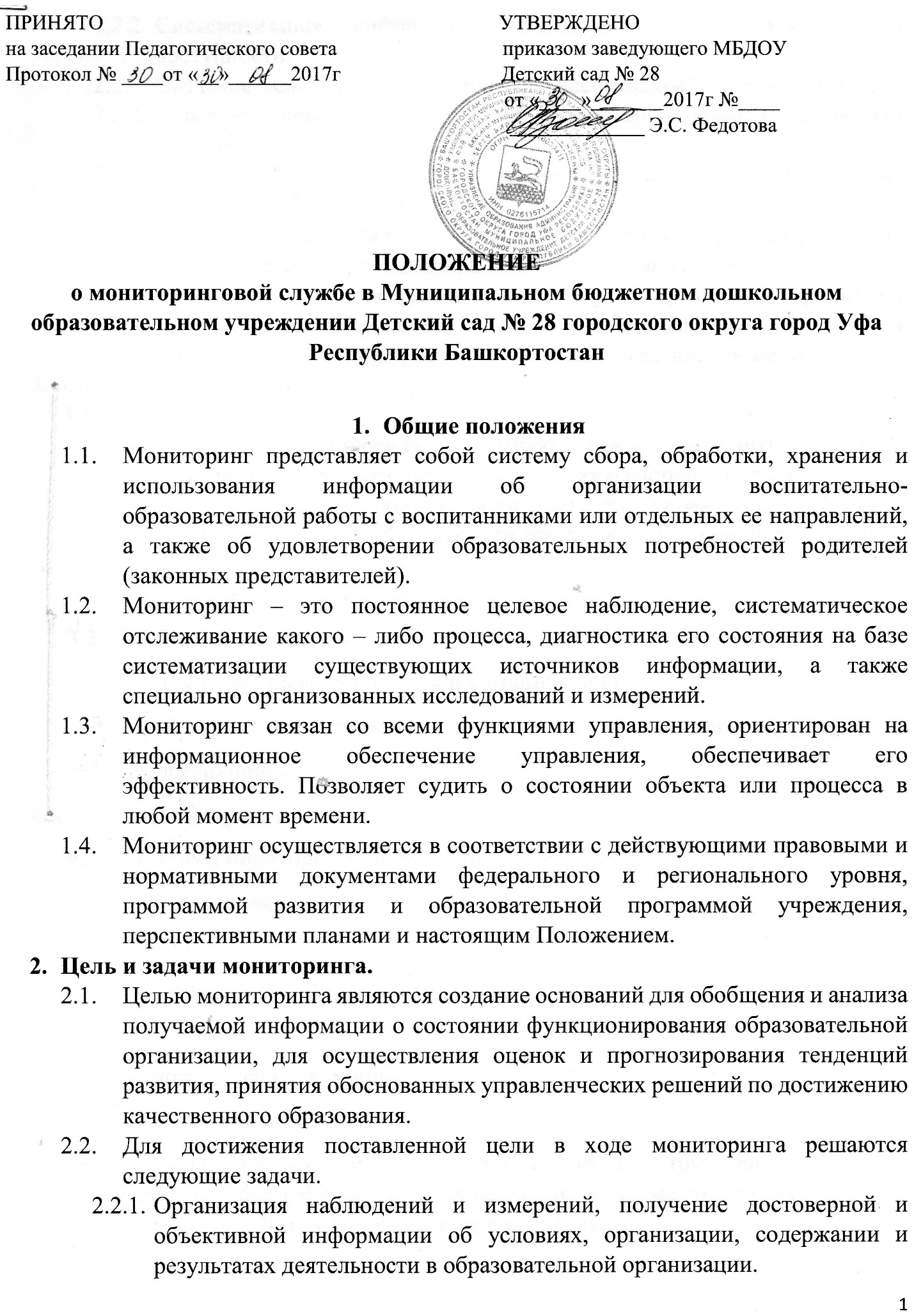 Систематизация информации, повышение ее оперативности и доступности.Создание механизма мониторинговых исследований на всех уровнях.Совершенствование технологий информационно-аналитической деятельности.Координация деятельности всех субъектов образовательного процесса в образовательной организации.Своевременное выявление изменений в процессе функционирования образовательной организации и вызвавших их факторов.Обеспечение администрации образовательной организации, родителей (законных представителей) и заинтересованных лиц общественно значимой информацией, получаемой при осуществлении мониторинга.Функции мониторингаИнформационная:- возможность получать обратную связь (выяснить результат педагогического процесса, получить сведения о состоянии объекта);- возможность получать информацию об управлении субъектов; возможность анализа эффективности воспитания, образования и развития ребенка;- возможность выявлять проблемы, отклонения.          3.2.    Побудительная: 		- повышение профессиональной компетентности;		- побуждение сотрудников к проведению самоанализа своего труда.	3.3.    Коррекционная.    4. Объект мониторинга.	4.1. объектами мониторинга могут быть:		- воспитанник,		- педагог,		- группа,		- родитель,		- микро коллектив группы,		- педагогический коллектив,- коллектив сотрудников, а также любые структурные элементы воспитательно-образовательного процесса и его медико-педагогического, психологического и методического сопровождения.4.2. Показатели мониторингового исследования определяются педагогическим коллективом и мониторинговой службой в соответствии с его целями и задачами.4.2.2. Процессы педагогической деятельности:  	- оздоровительная работа,	- физкультурная работа,	- педагогический процесс в целом,	- нравственное воспитание,	- трудовое воспитание,	- подготовка детей к школе.4.2.3.  Компоненты воспитательно-образовательного процесса:	- условия (материальные, санитарно-гигиенические, нормативно-правовые, кадровые, финансовые, методические и др.),	- организация (контингент воспитанников и его дефференциация, режим работы, планирование и др.),	- содержание, цели, образовательные программы, планы, средства обучения, воспитательная система, диагностические методики и др.).4.2.4. Деятельность:	- игровая,	- трудовая и тд.4.2.5. Процессы функционирования и развития учреждения и управления ими.4.2.6. Взаимодействие образовательного учреждения с родителями (законными представителями) воспитанников и окружающим социумом.5.1. Основные направления и виды мониторинга.5.1. Мониторинг в образовательной организации осуществляется по различным направлениям в зависимости от его целей, уровня осуществления и обследуемого объекта. К основным направлениям мониторинга относятся:	- соблюдение законодательства в сфере деятельности образовательного учреждения,	- оснащенность воспитательно-образовательного процесса,	- уровень достижений в развитии организации,	- состояние здоровья воспитанников,	- профессиональное мастерство педагогов,	- состояние делопроизводства,	- качество организации управленческой деятельности,	- качество организации отдыха и оздоровления,	- эффективность воспитательной работы,	- качество выполнения социального заказа родителей (законных представителей),	- условия и психологический климат в микро коллективах,	- качество реализации программы.5.2. Виды мониторинга:	- педагогический,	- психологический,	- социологический,	- медицинский,	- управленческий.Мониторинг может осуществляться по отдельным видам, так и в комплексе в зависимости от его целей и организационных возможностей.6.  Организация и управление мониторингом.6.1. Руководство мониторингом в образовательной организации находится в компетенции руководителя и старшего воспитателя, которые:	- определяют объем и структуру информационных потоков и организуют их,	- планируют и организуют комплексные мониторинговые исследования разных сторон деятельности организации,	- организуют распространение информации о результатах мониторинга.6.2. Периодичность, показатели, формы сбора и обработки информации определяются администрацией образовательной организации.6.3. Лица, осуществляющие мониторинг, несут персональную ответственность за достоверность и объективность представляемой информации, за использование данных мониторинга, их обработку, анализ и распространение результатов.6.4. По результатам мониторинга готовятся аналитические материалы в формах, соответствующих целям и задачам конкретных исследований. Материалы включают аналитическую информацию и предложения по вопросам, решение которых находится в компетенции образовательной организации.6.5. Мониторинг предполагает широкое использование современных информационных технологий на всех этапах: сбор, обработка, хранение, использование информации. Хранение и оперативное использование информации осуществляется посредством печатных и электронных баз данных. Срок хранения материалов – 5 лет.